Абвахта- гауптвахтаАвось – либо, возможно, может бытьАжно- так чтоАзовка- мифическое существоАксамит- бархатАлтын- три копейкиАспиды- ядовитые змеиБабайка- большое весло, прикрепленное к лодкеБает- говорит, рассказываетБайдак- речное судно с одним большим парусомБалагта- болотоБалакать- говоритьБалдахин- украшенный навес на столбикахБалодка- одноручный молотБаса- красота, украшение, щегольствоБатог- палкаБергамоты- сорт грушБеремя- охапкаБосовики- домашние туфлиБояре- богатые и знатные людиБрань- битваБратим- побратимБроня- одежда из металла, защищающая воина от ударовБулат- оружие из сталиБурочки- высокая корзинка с крышкой из березовой корыБюро- стол с ящиком для хранения бумагВ дозор ходить- караулить, сторожитьВ сугон- в погонюВакантное время- каникулыВакация- каникулыВедаться- знатьсяВенути- повеять, подутьВершок- старая мера длины, равна 4.4 сантиметраВестимо- конечно, само собой разумеетсяВетошка- тряпочкаВитязь- храбрый воин, богатырьВстреть- встретитьВыворотень- корневище большого дерева, вывернутого из землиВыдюжить- выдержать, вытерпеть, перенестиГалушка- клецка, сваренная в воде или в борщеГальёта- небольшое купеческое судноГанать- гадатьГлас послушания- ответный голосГоразд- умеетГорка- этажерка в форме пирамиды для дорогой посудыГорница- комнатаГребля- узкая плотина на рекеДевушка сенна- служанкаДесть- 24 листаДивить- удивлять, удивитьЕства- кушанья, едаЖалейка- дудочка из ивовой корыЖбан- кувшин с крышкойЖемчуг бурмицкий (бурмитский)                                   - крупный и круглый жемчугЖерновцы- небольшая ручная меленкаЗагнетка- место в предпечье, куда сгребают жарЗагнетка- место перед топкой, куда сгребают жарЗаговеться- начать поститьсяЗагодя- заранееЗапеть Лазаря- льстиво упрашиватьЗлыдни- маленькие фантастические существаИмпериал- золотая монетаИнда- даже, так чтоКазна- деньги, достояние, имуществоКамка- шелковая цветная ткань с узорамиКармазин- сукно темно-красного цветаКожух- верхняя одежда из кожиКокурочка- сдобная лепешкаКолымага- карета, в которой ездили знатные людиКороб- лукошко, корзинкаКосая сажень- древнерусская мера длины, расстояние от пальцев ноги до конца пальцев вытянутой руки по диагонали, равна 216 смКриница- колодец, родникКросна- домашний ткацкий станокКудель- пучок льна или шерстиКузов- плетеная корзинкаЛаты- железная или стальная броня, которую надевали воиныЛыко- кора молодой липы, ивы, вяза, из неё плетут лапти, лукошки, корзинкиЛытать- уклоняться от дела, отлыниватьЛытка- часть ноги ниже коленаМеч булатный- меч из особенно прочной сталиМне не первина- мне не впервыеМотыга- ручное земледельческое орудиеМуравчатый- поросший травой (муравой)Набольший- старшийНагайка- ременная плетьНамале- мылоНесолоно хлебать- обмануться в своих ожиданияхНиколи- никогдаОгнив- камень или кусок стали для высекания огня из кремнОднова- один раз, однаждыОпамятоваться- одуматьсяОрать- пахатьОтзнобить- отморозитьПансион- школа с общежитием для учениковПенять- укорять, упрекатьПерст- палецПовой- прием новорожденногоПолати- широкие спальные нары в избе под потолком между печью и противоположной стенойПомело- метла, обмотанная на конце тряпкой, слудит для подметания в печкеПопытали- примерилиПохитник- ворПочать- начатьПрогалина- незаросшая деревьями поляна или лужайка в лесуПрыскучий- быстрыйПряжон- жарен (жарить в масле)Пядь- старинная мера, расстояние между большим и указательным пальцами рукиРать- войскоРосстань- перекресток двух дорогРядиться- уговариватьсяСажень- древнерусская мера длины, расстояние размаха рук от кончиков пальцев одной руки до кончиков пальцев другойСалоп- старинное верхнее женское платьеСам-десят- в десять раз большеСам-пят- в пять раз большеСам-четверг- в четыре раза большеСередович- человек средних летСкатерть бранная- скатерть, вытканная узорамиСовесть не зазрит- совесть не беспокоитСорокопул, сорокопут- птица из отряда воробьиныхСтуденец- колодец со студеной водойСусек- ларь, в котором хранится мука или зерноТалисман- предмет, который, как думали суеверные люди, приносит счастье, хранит от бедТеребень кабацкая- постоянный посетитель кабака, завсегдатайТерем- высокие, с башенкой наверху, домаТувалет- туалет, зеркалоУбраться- нарядитьсяУстьице- наружное отверстие в русской печиФорейтор- кучер, сидящий на передней лошади при упряжке цугомХлопок- пакля, очесы льнаХоромы- большой домХранить паче зеницы ока- хранить что-либо больше, чем глазаХусточка- платочекЦеп- примитивное орудие для обмолота зерна, состоящее из двух связанных палок: длинной рукоятки и более короткой рабочей части, ударяющей по злакам.Челядь- служанка в домеЧеревички- женские башмаки на каблучках и с острым носомЧугунка- устаревшее название железной дорогиШандал- подсвечникШиринка- короткое полотенце или платокШлейф- удлиненный подол женского платьяЩелок- раствор древесной золыЭфа- небольшая ядовитая змейкаЮшка- ухаЯства- еда, кушан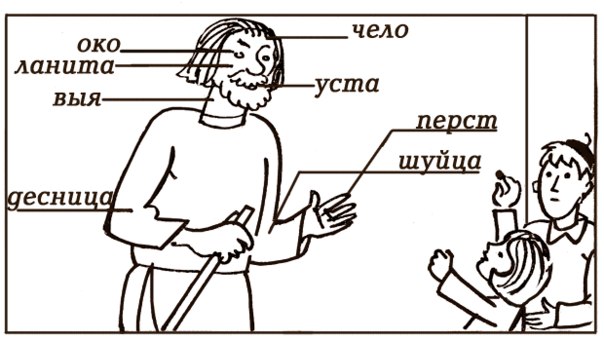 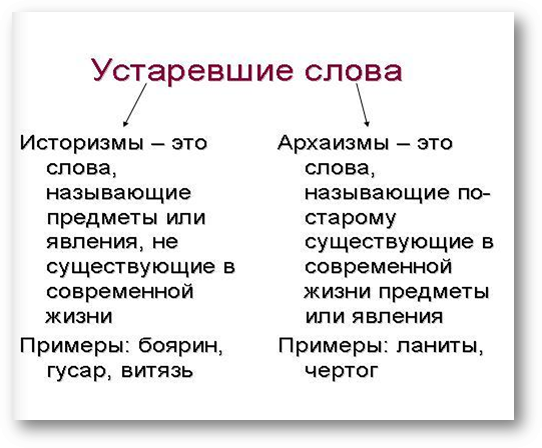 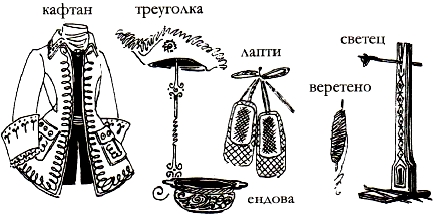 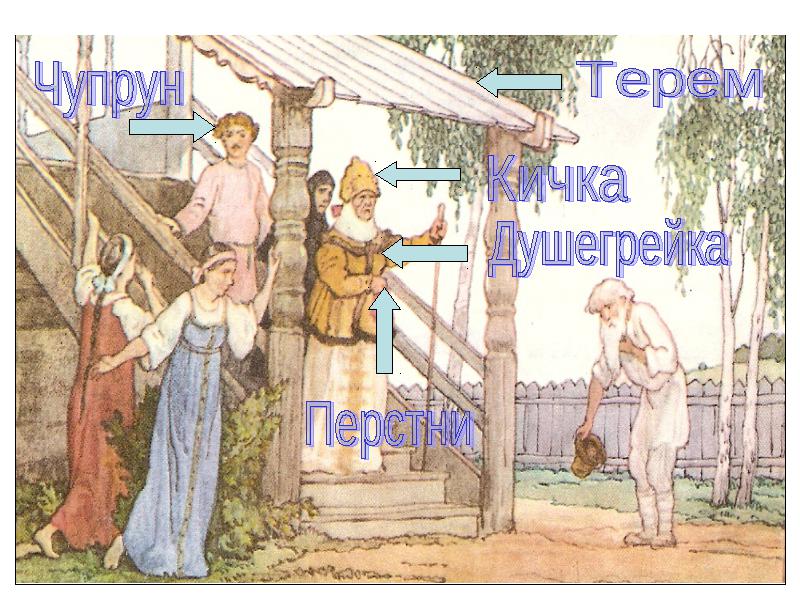 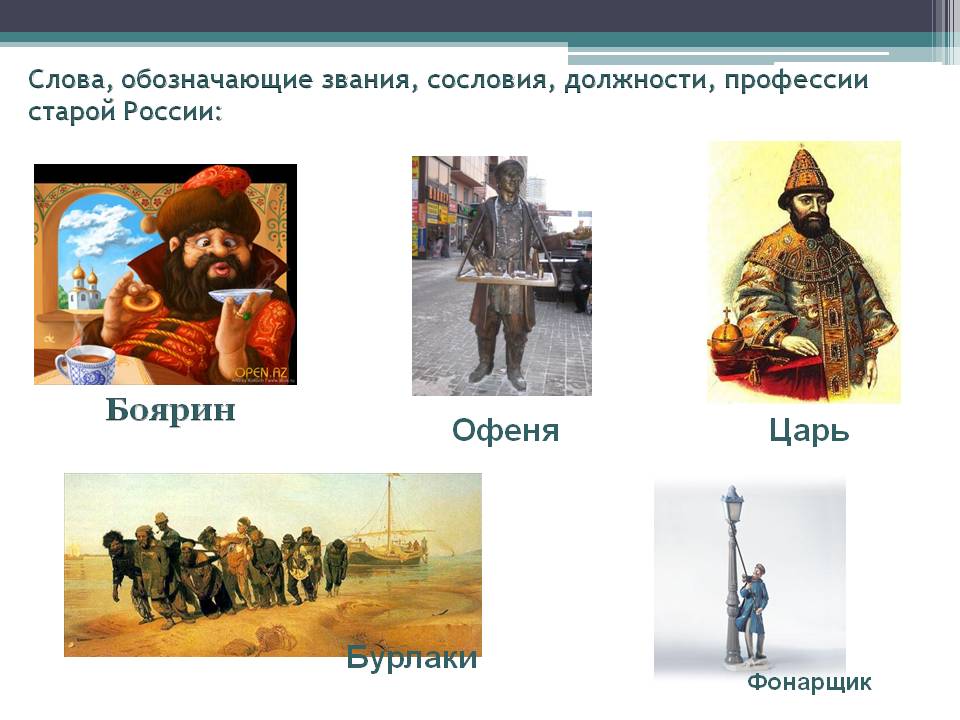 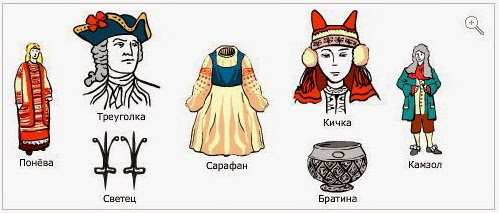 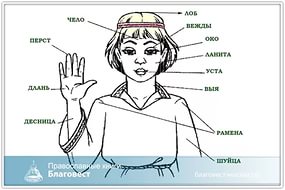 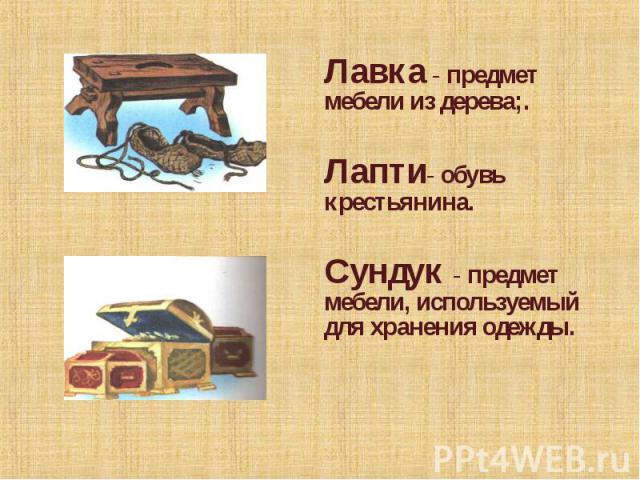 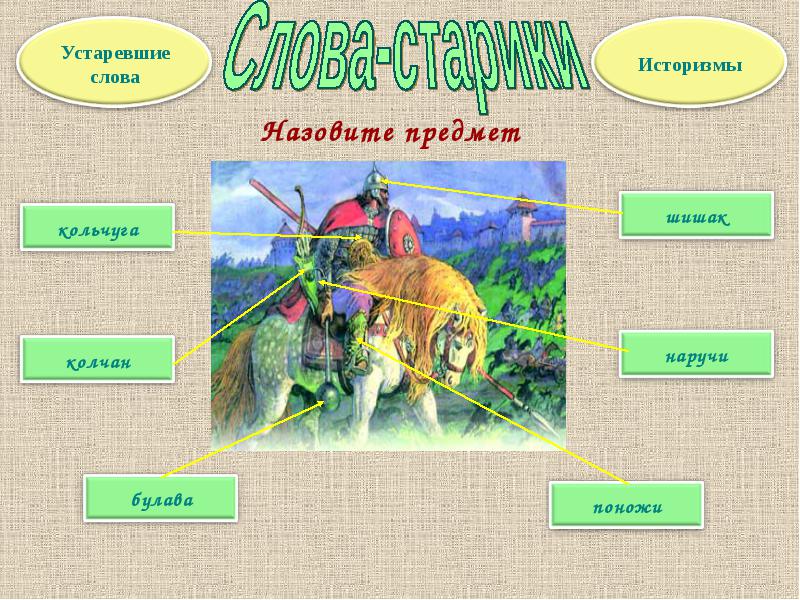 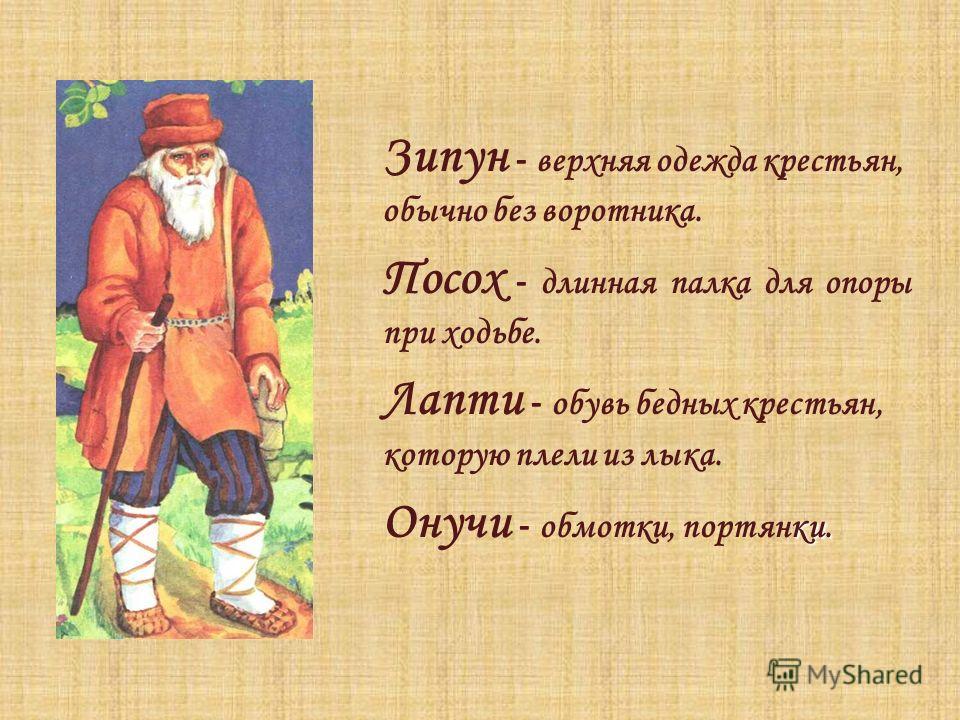 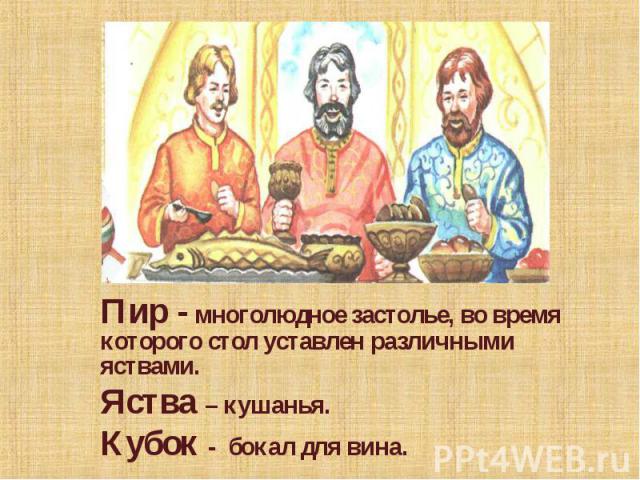 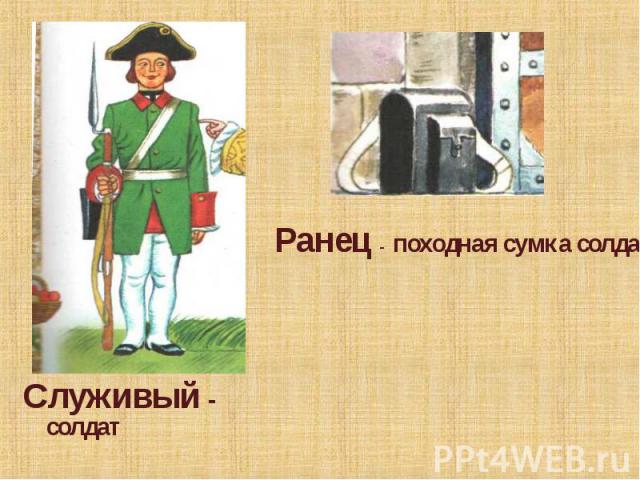 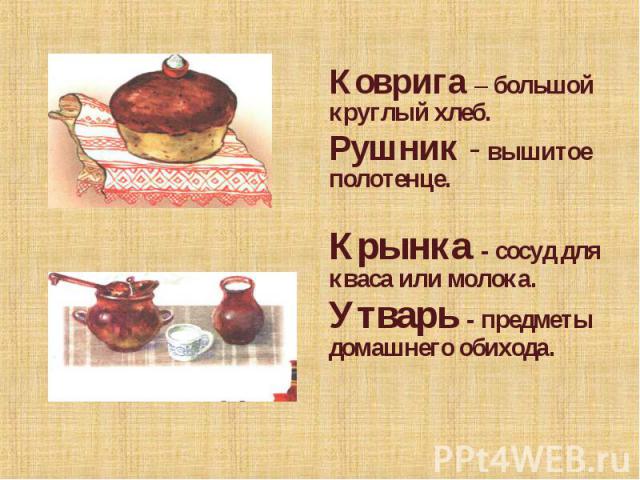 